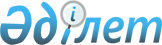 О внесении изменений в постановление акимата Атбасарского района от 25 августа 2014 года № а-8/361 "Об определении мест для размещения агитационных печатных материалов, предоставлении помещений для встреч с избирателями"
					
			Утративший силу
			
			
		
					Постановление акимата Атбасарского района Акмолинской области от 27 марта 2017 года № а-3/92. Зарегистрировано Департаментом юстиции Акмолинской области 25 апреля 2017 года № 5904. Утратило силу постановлением акимата Атбасарского района Акмолинской области от 25 апреля 2019 года № а-4/173
            Сноска. Утратило силу постановлением акимата Атбасарского района Акмолинской области от 25.04.2019 № а-4/173 (вводится в действие со дня официального опубликования).

            Примечание РЦПИ.

      В тексте документа сохранена пунктуация и орфография оригинала.
      В соответствии с Конституционным законом Республики Казахстан от 28 сентября 1995 года "О выборах в Республике Казахстан", Законом Республики Казахстан от 23 января 2001 года "О местном государственном управлении и самоуправлении в Республике Казахстан", на основании заключении Акмолинской областной ономастической комиссии от 19 декабря 2014 года и 21 октября 2016 года, решения акима Полтавского сельского округа от 28 ноября 2016 года №3 "О переименовании улиц Полтавского сельского округа" (зарегистрировано в Реестре государственной регистрации нормативных правовых актов № 5648, опубликовано 13 января 2017 года в газетах "Атбасар", "Простор ) и решения акима Есенгельды от 9 января 2017 года №1 "О переименовании улиц села Есенгельды" (зарегистрировано в Реестре государственной регистрации нормативных правовых актов № 5740, опубликовано 24 февраля 2017 года в газетах "Атбасар", "Простор"), акимат Атбасаркого района ПОСТАНОВЛЯЕТ:
      1. Внести в постановление акимата Атбасарского района от 25 августа 2014 года № а-8/361 "Об определении мест для размещения агитационных печатных материалов, предоставлении помещений для встреч с избирателями" (зарегистрировано в Реестре государственной регистрации нормативных правовых актов № 4343, опубликовано 12 сентября 2014 года в газетах "Атбасар", "Простор") следующие изменения: 
      строку 16 приложения 1 к постановлению изложить в следующей редакции: 
      "16. Село Титовка, улица Достык, стенд у здания № 22/2 товарищества с ограниченной ответственностью "Полтавка-2".
      строку 16 приложения 2 к постановлению изложить в следующей редакции:
      "16. Село Титовка, улица Достык, 22/2, зал здания товарищества с ограниченной ответственностью "Полтавка-2"."
      строку 39 приложения 1 к постановлению изложить в следующей редакции: 
      "39. Село Есенгельды, улица Тын, стенд у здания № 32 государственного учреждения "Есенгельдинская средняя школа отдела образования Атбасарского района".".
      строку 5 приложения 2 к постановлению изложить в следующей редакции:
      "5. Село Есенгельды, улица Бейбитшилик, 26, зал культурно-развлекательного центра товарищества с ограниченной ответственностью "Ладыженка"."
      2. Настоящее постановление вступает в силу со дня государственной регистрации в Департаменте юстиции Акмолинской области и вводится в действие со дня официального опубликования.
      "СОГЛАСОВАНО"
      "27" 03. 2017 года
					© 2012. РГП на ПХВ «Институт законодательства и правовой информации Республики Казахстан» Министерства юстиции Республики Казахстан
				
      Аким Атбасарского
района

А.Никишов

      Председатель Атбасарской районной
избирательной комиссии

Т.Боранбаев
